ScreenShotsMany-to-Many Data ModelingAn MVC ProjectJim FawcettCSE686 – Internet ProgrammingSpring 2011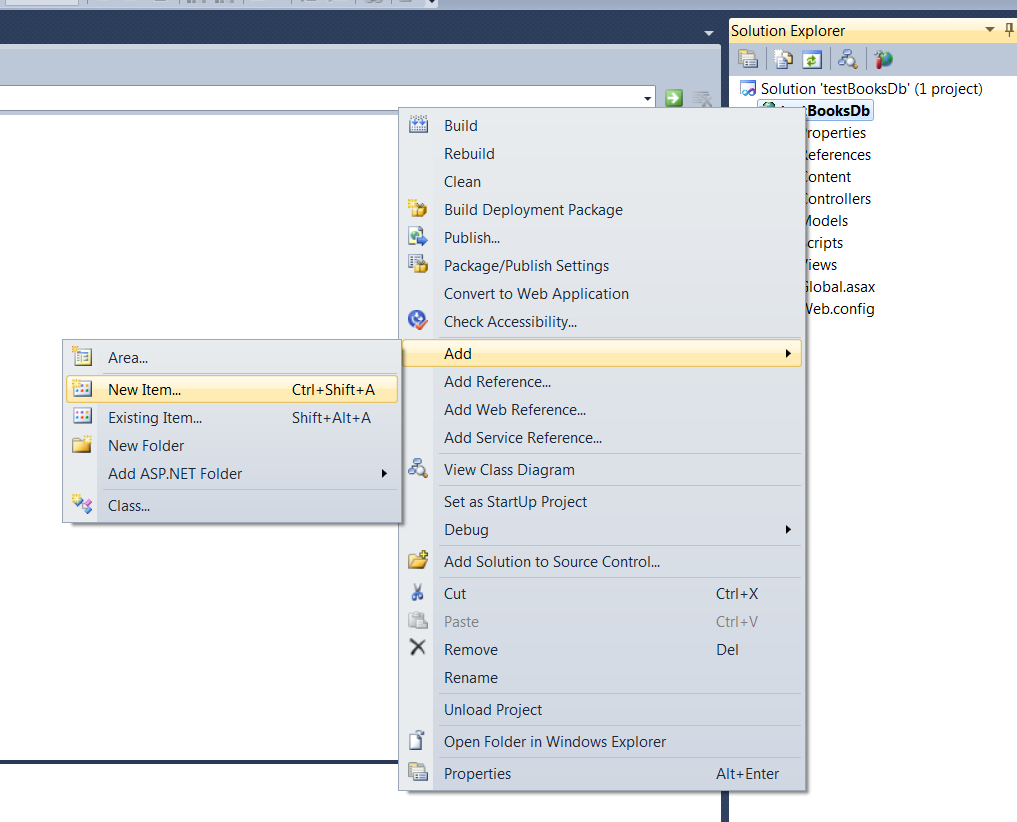 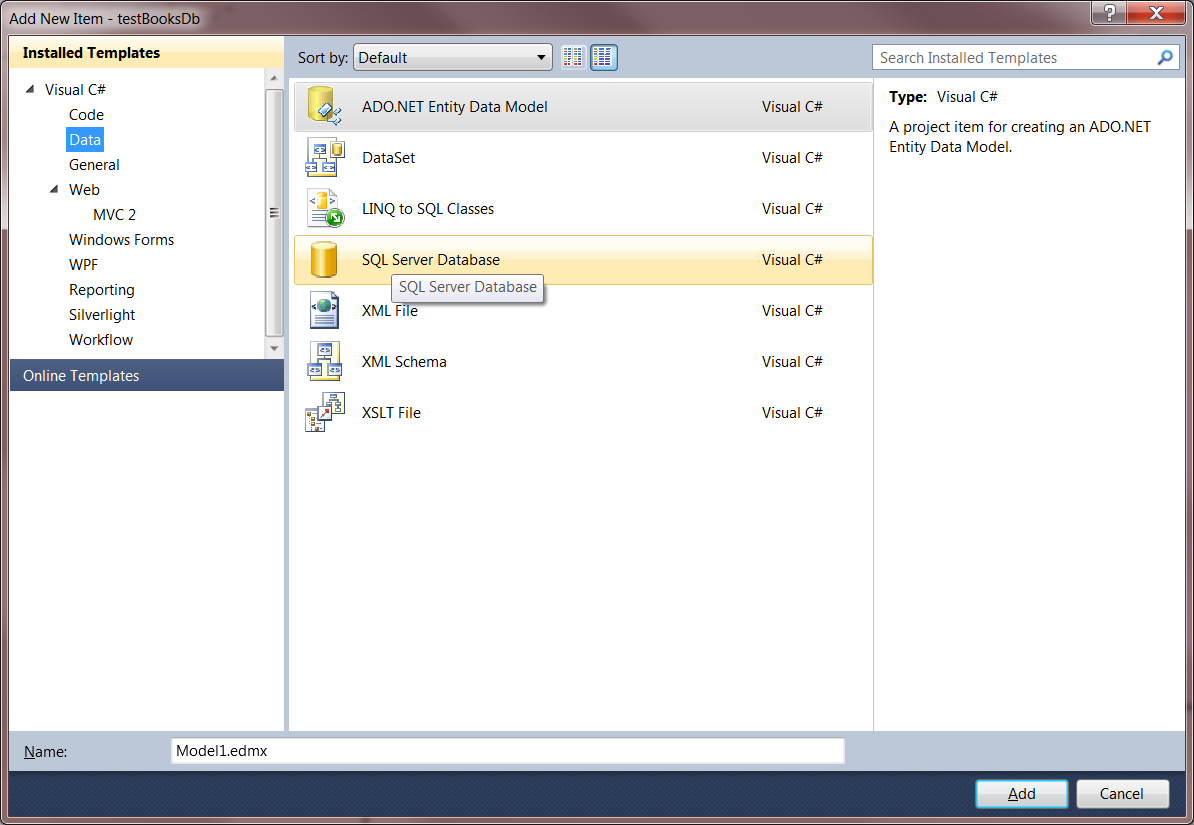 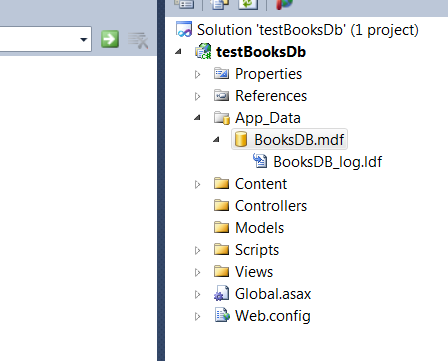 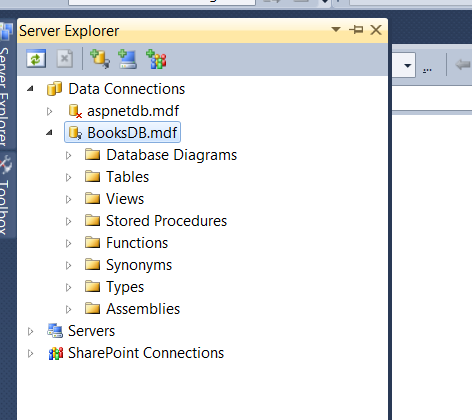 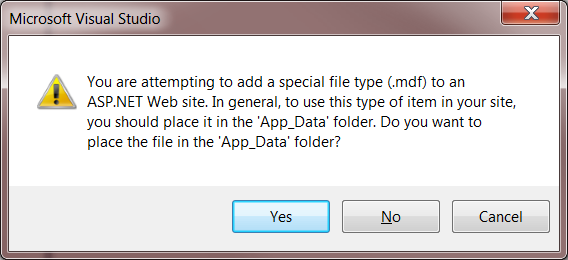 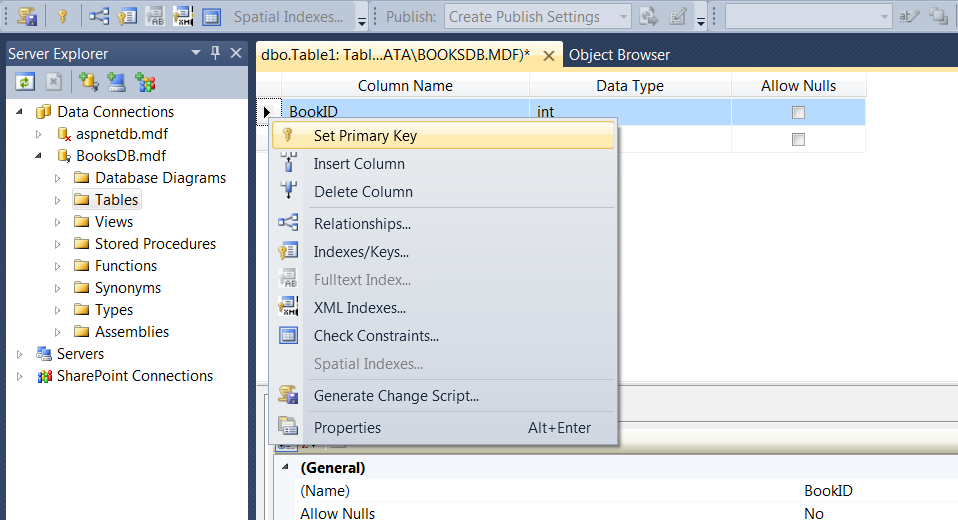 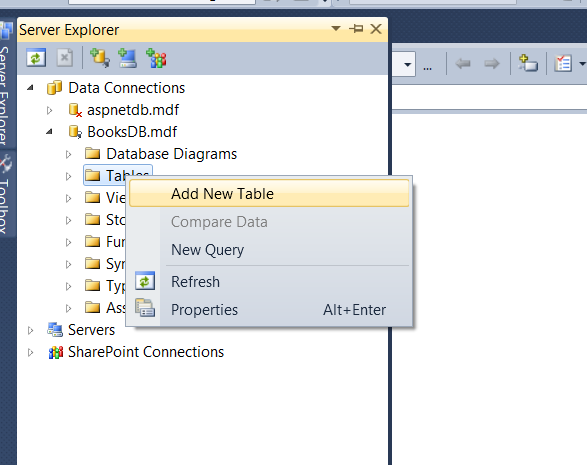 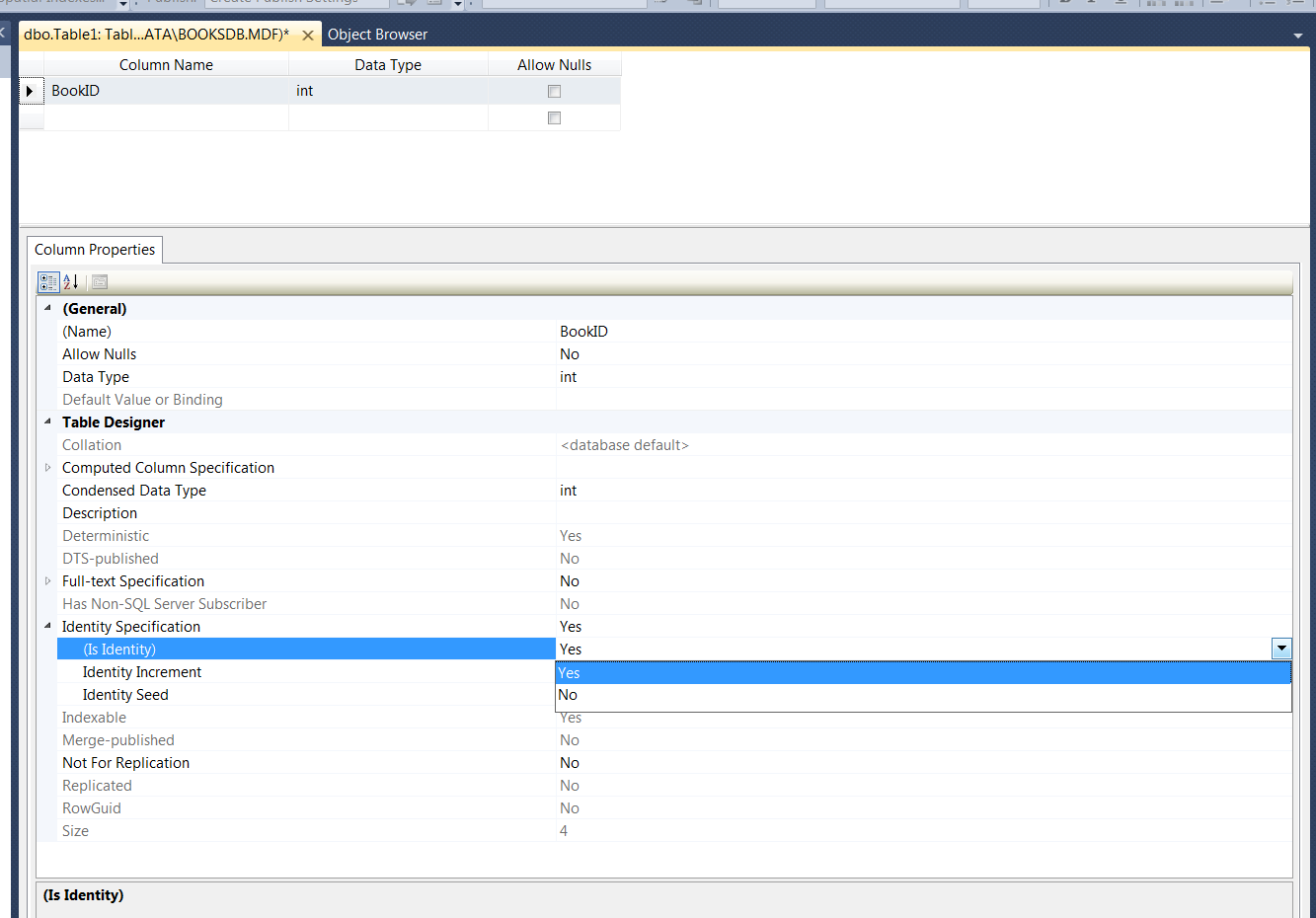 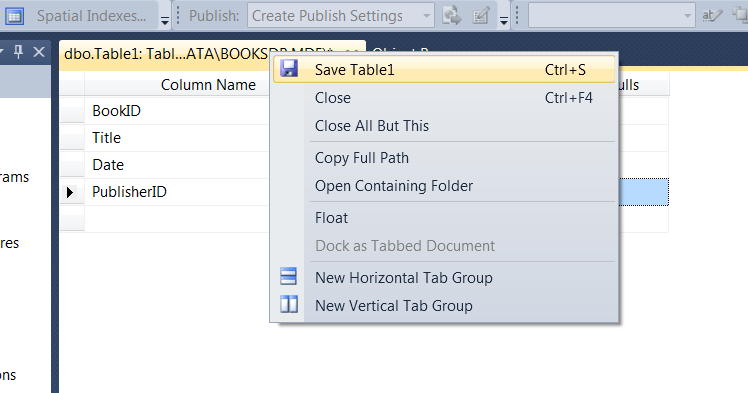 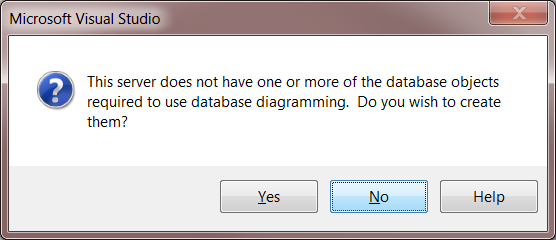 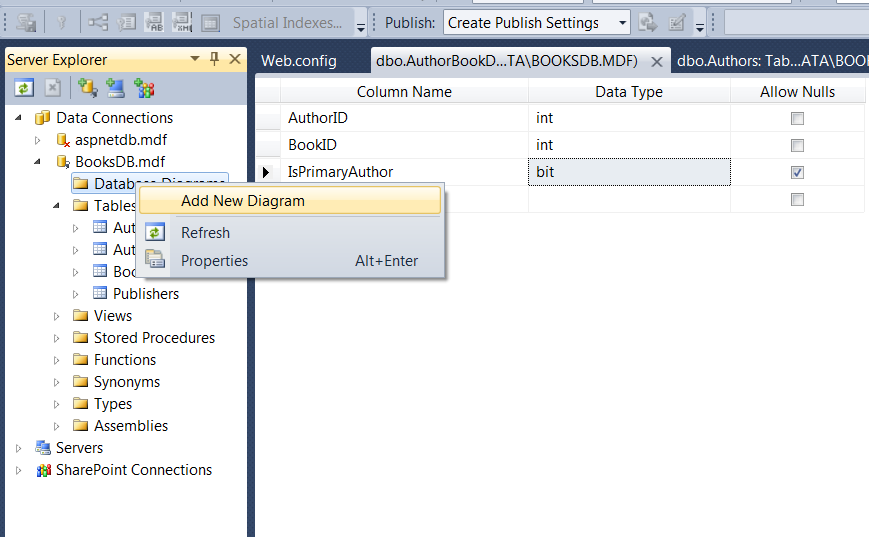 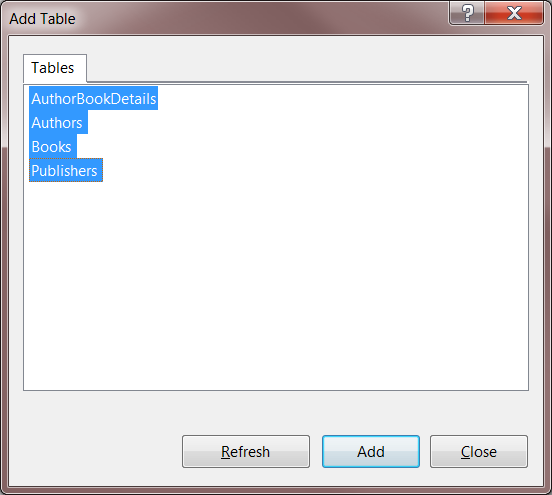 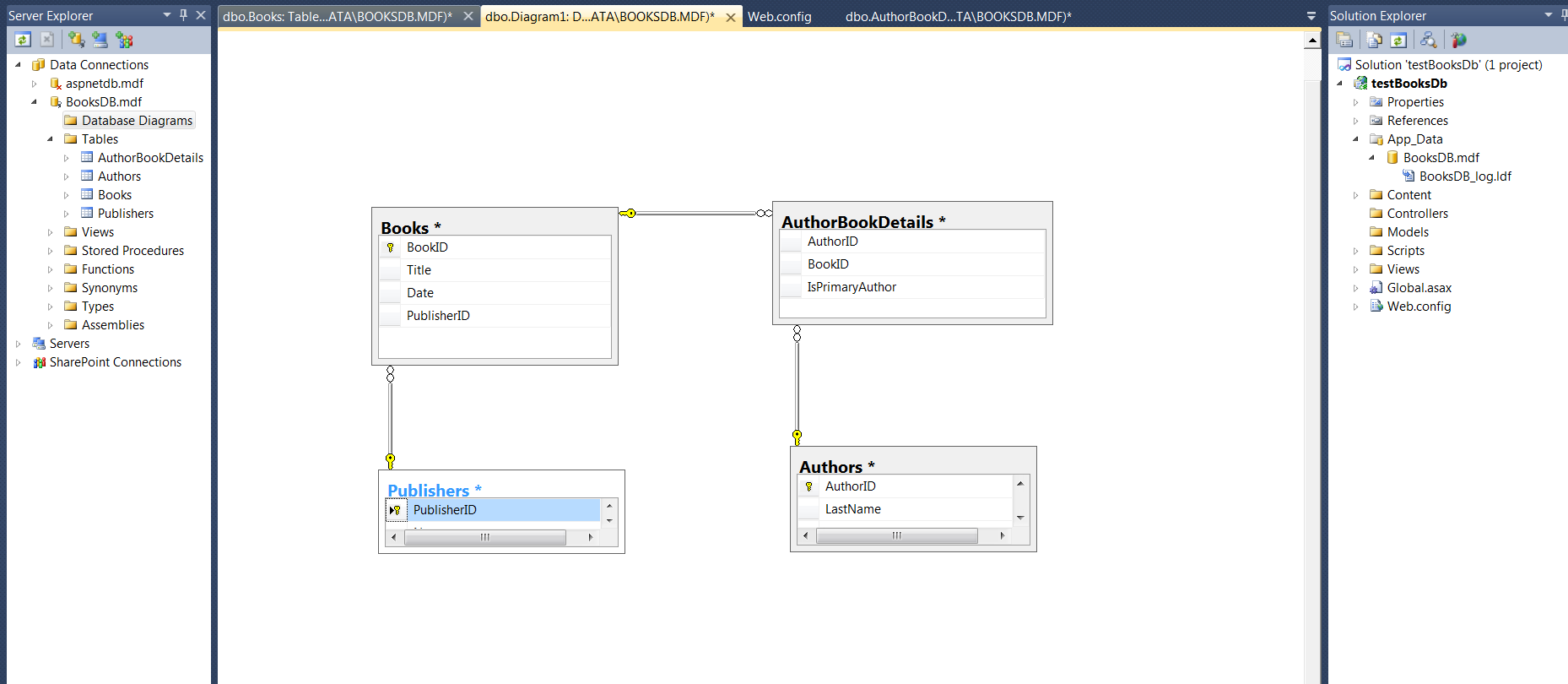 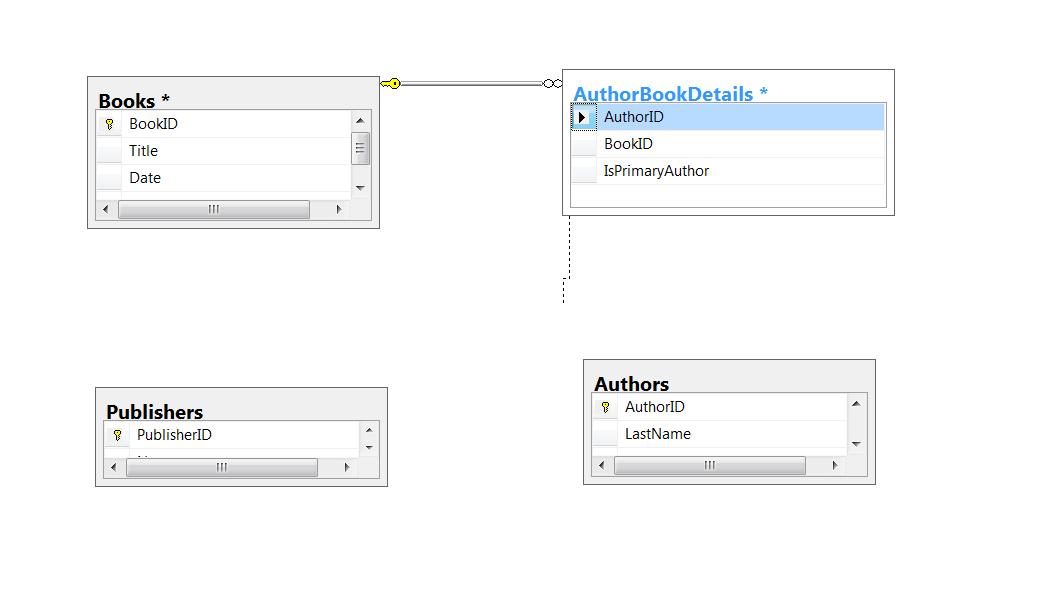 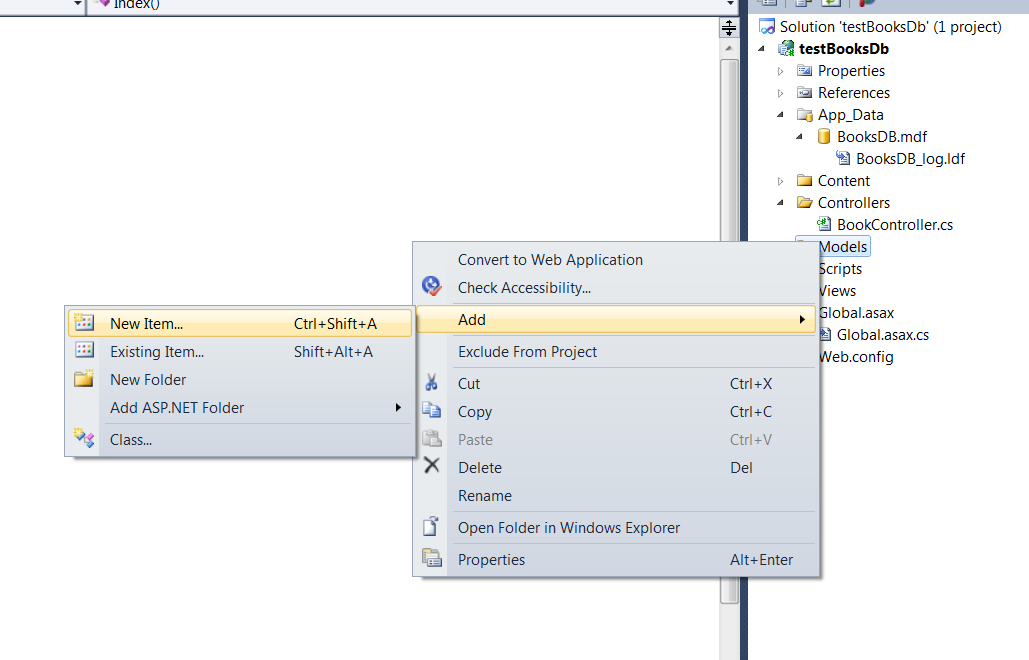 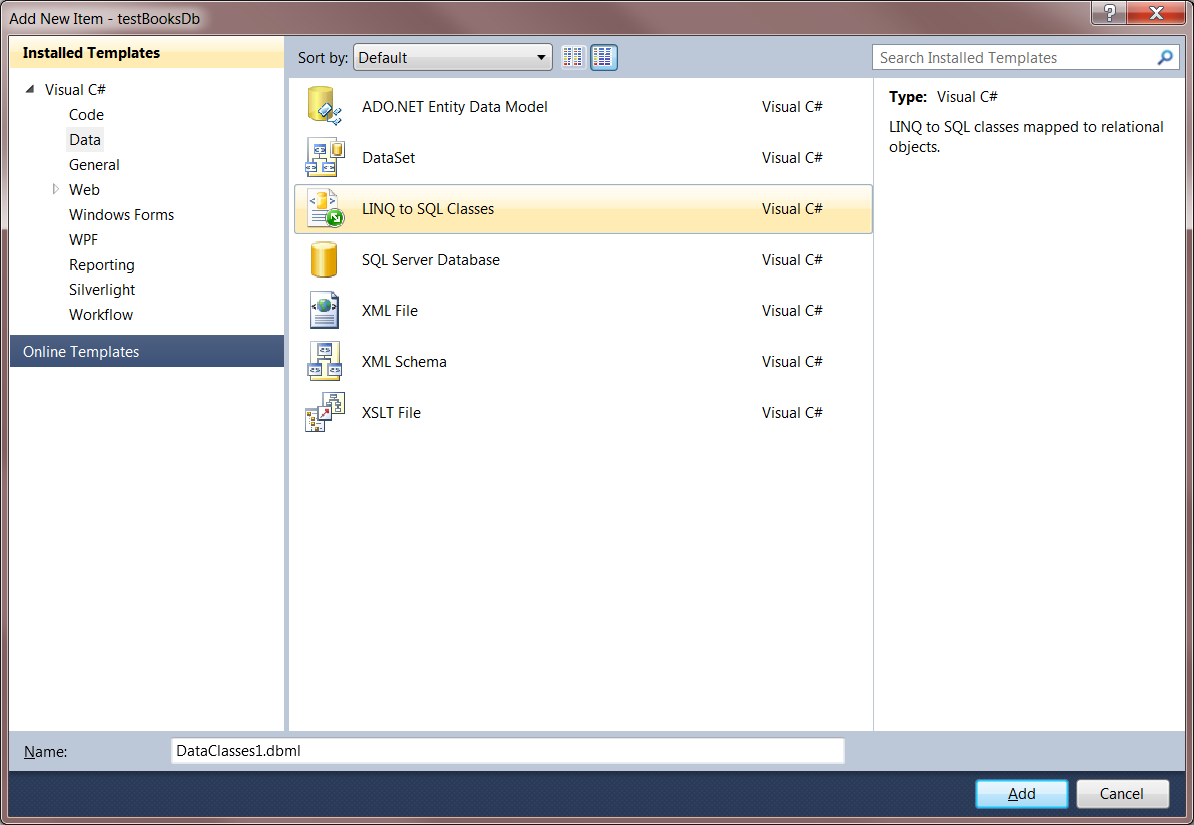 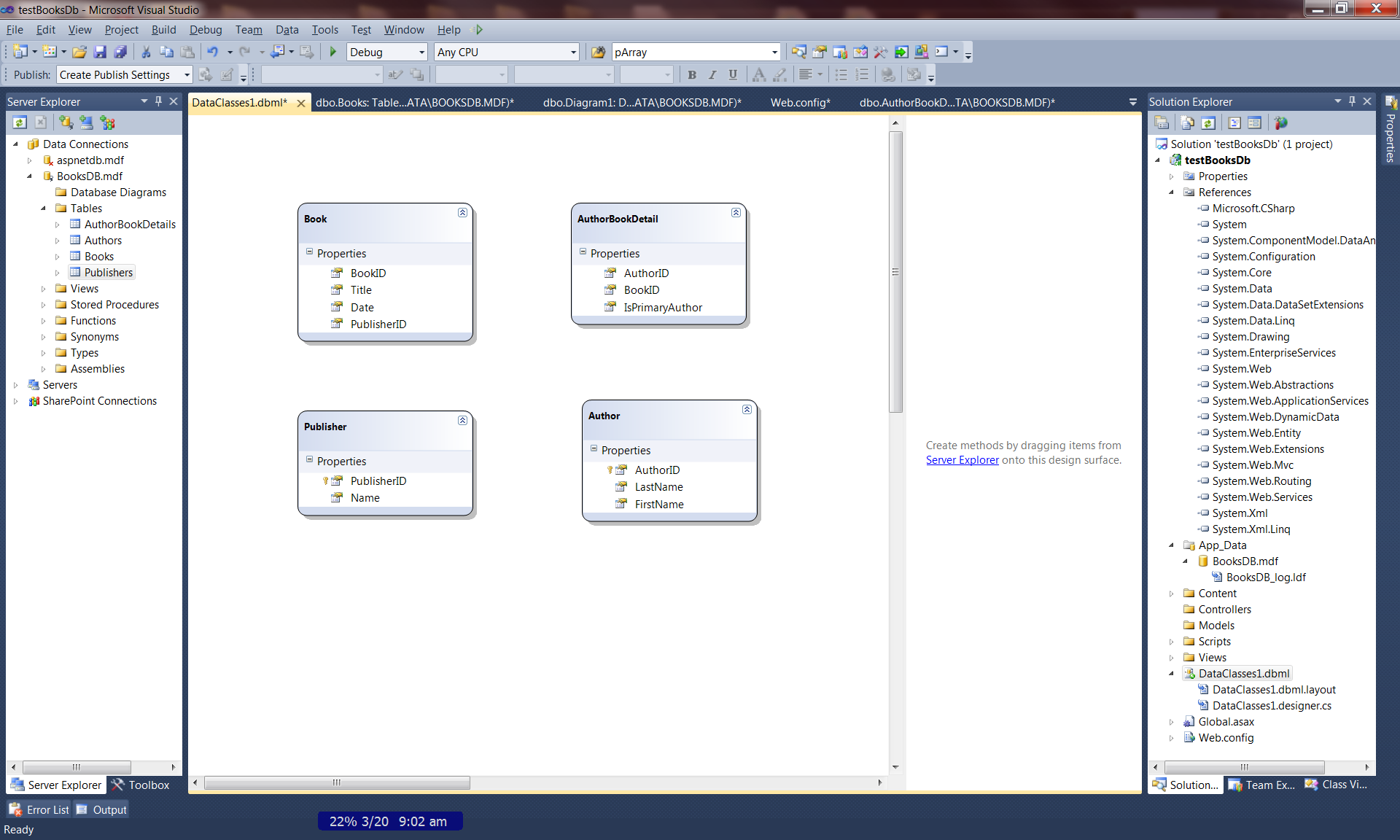 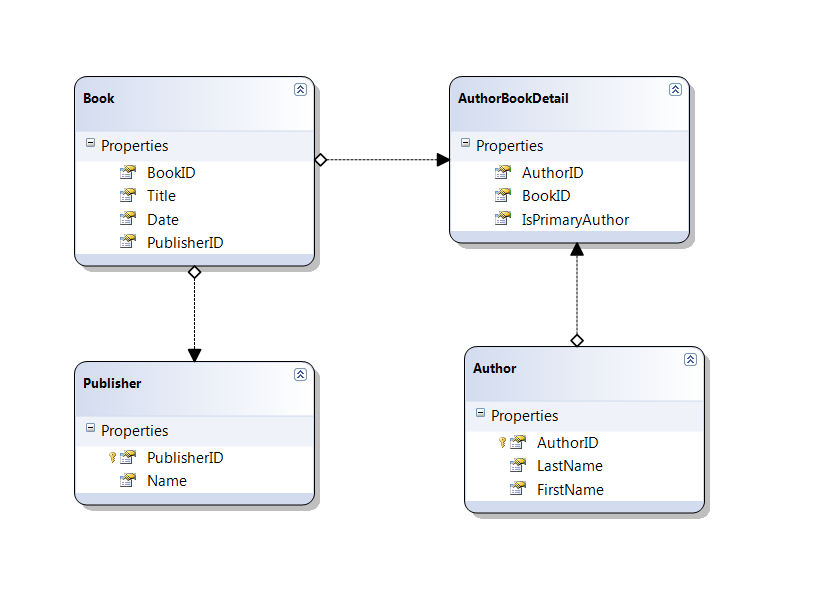 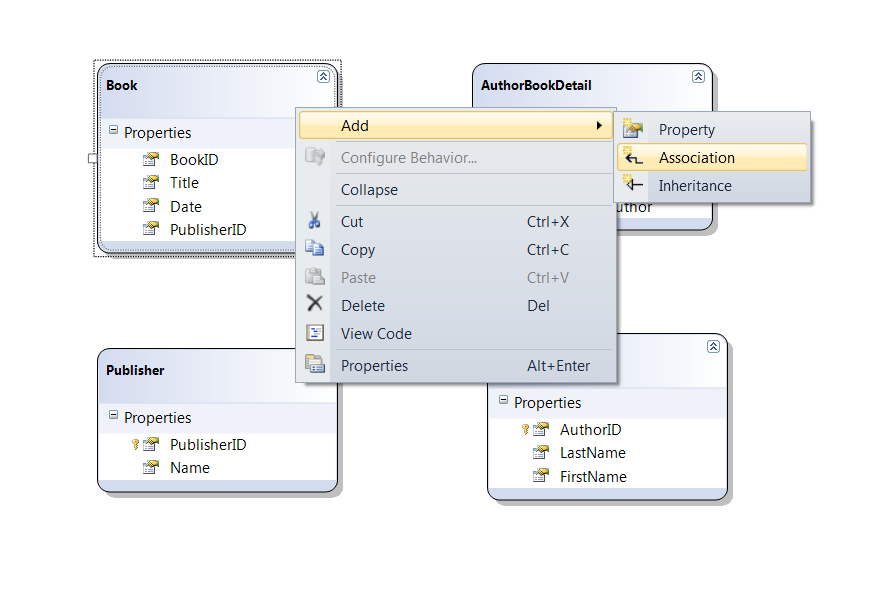 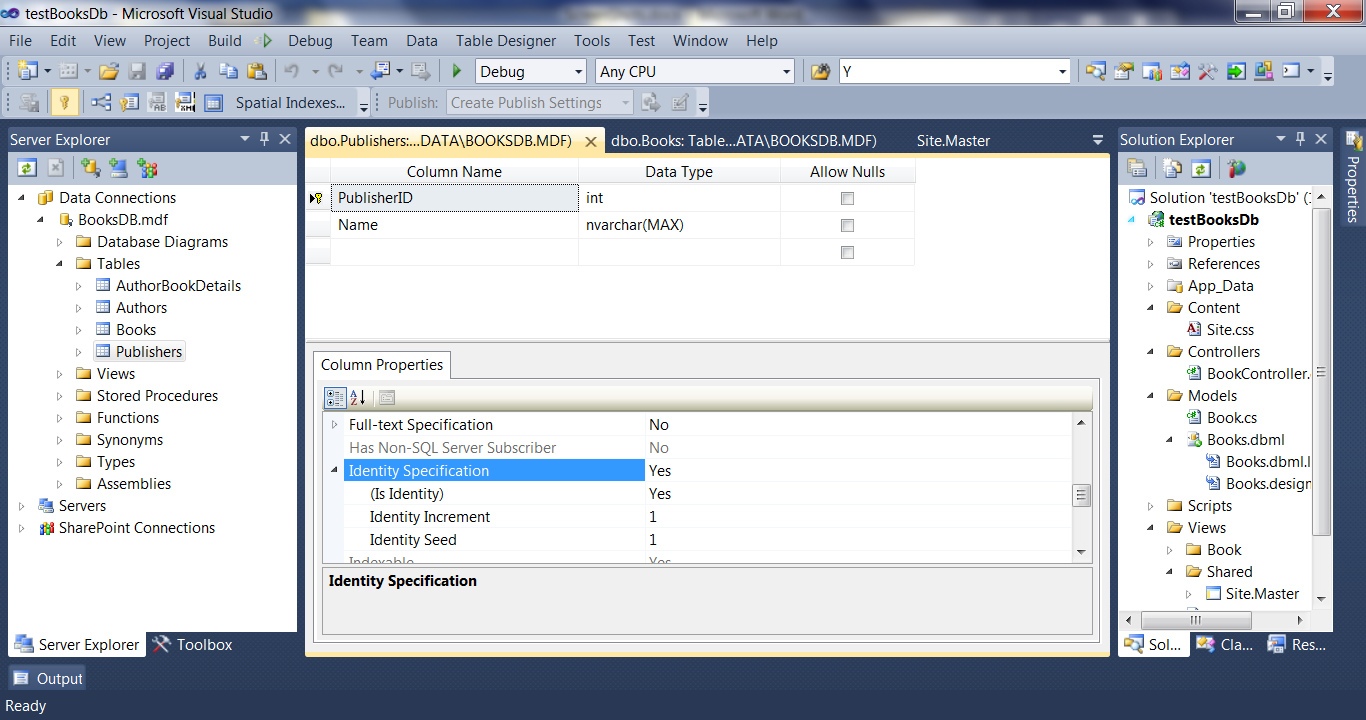 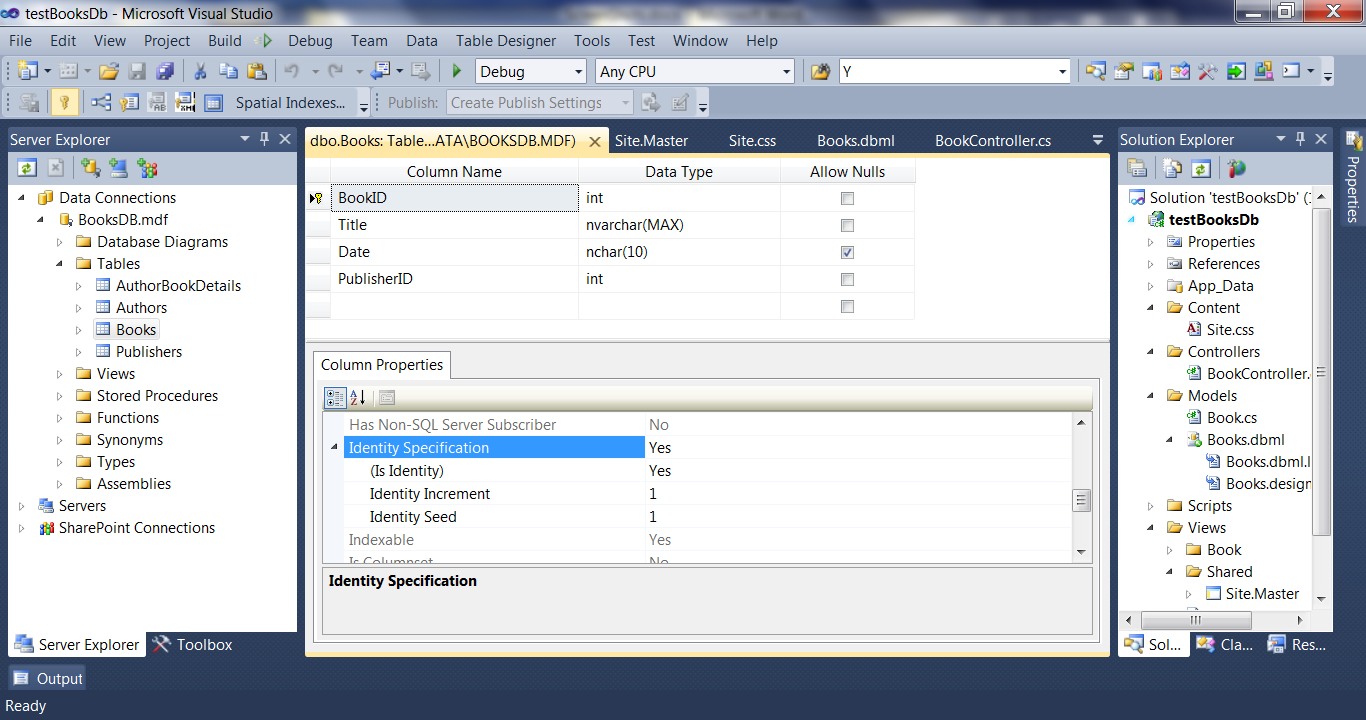 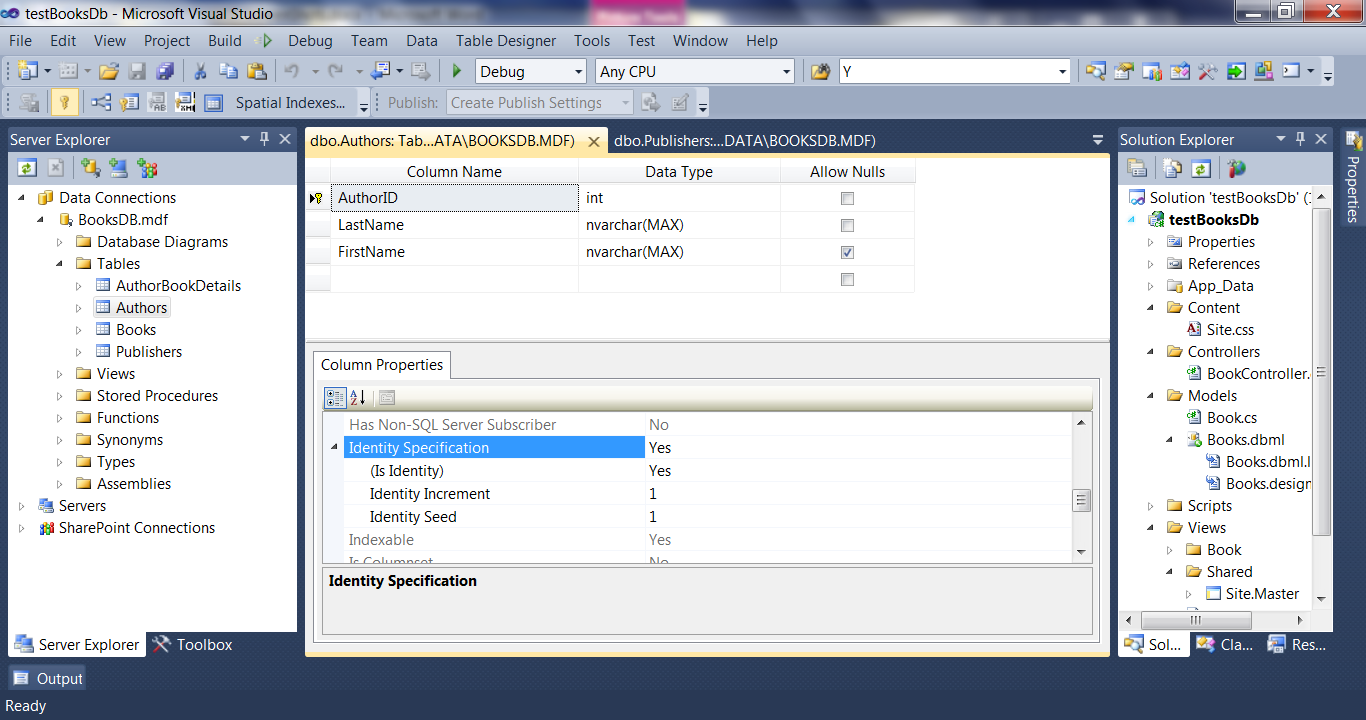 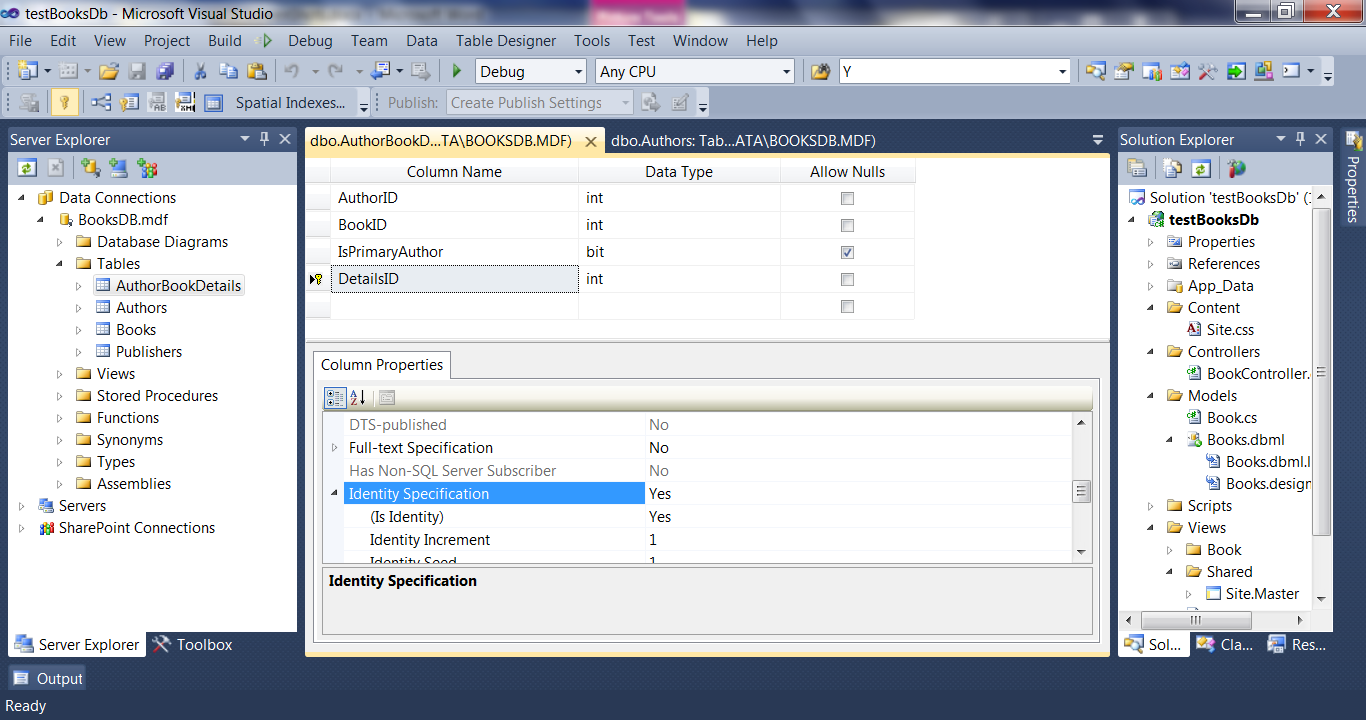 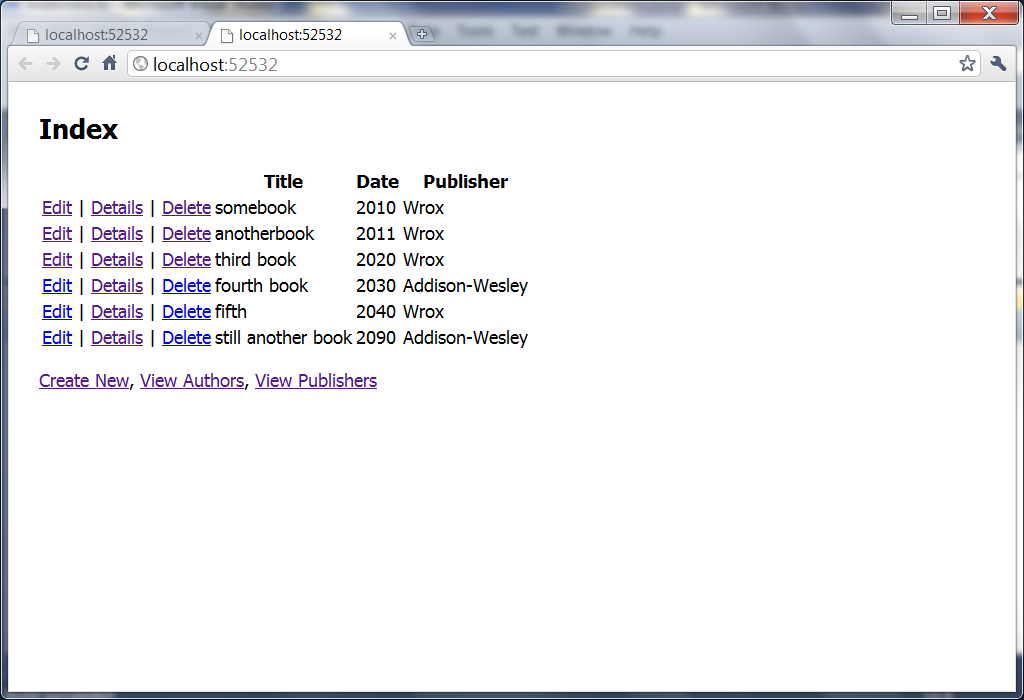 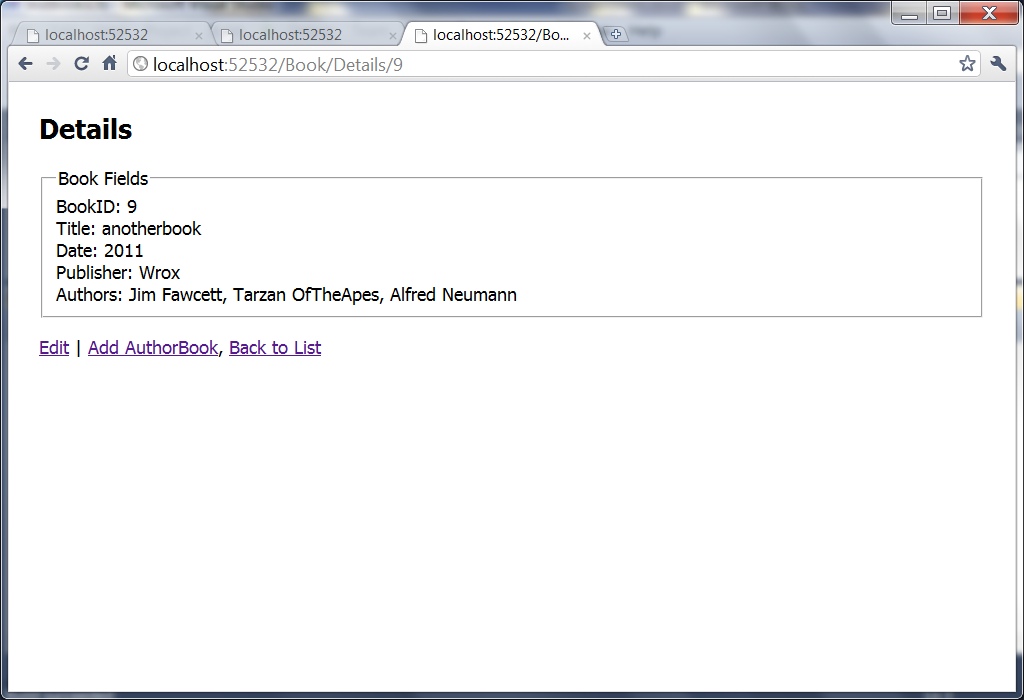 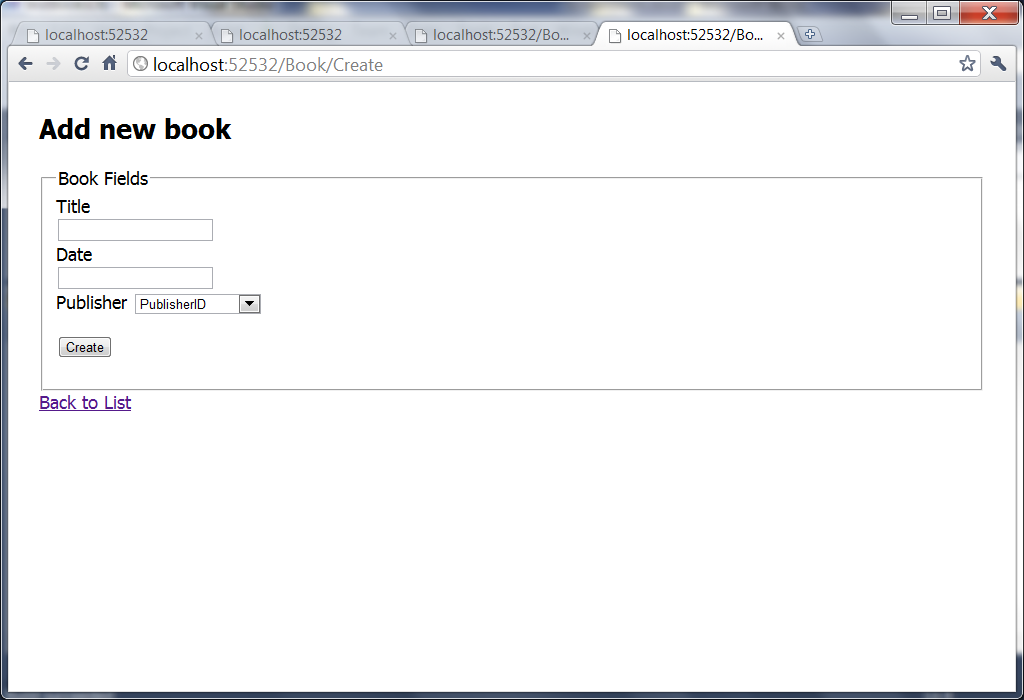 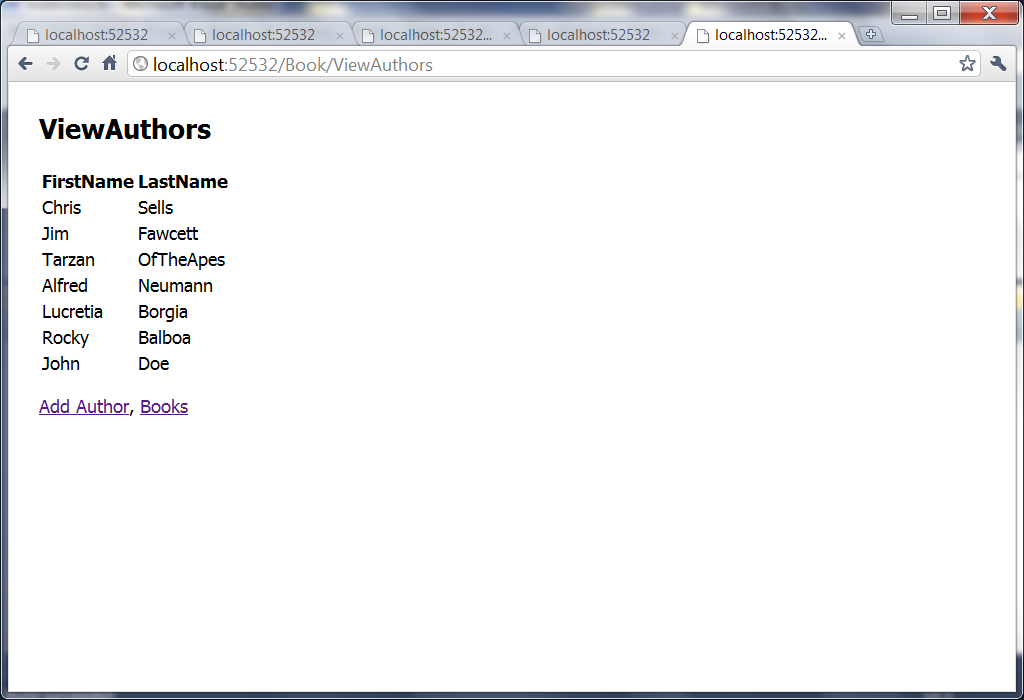 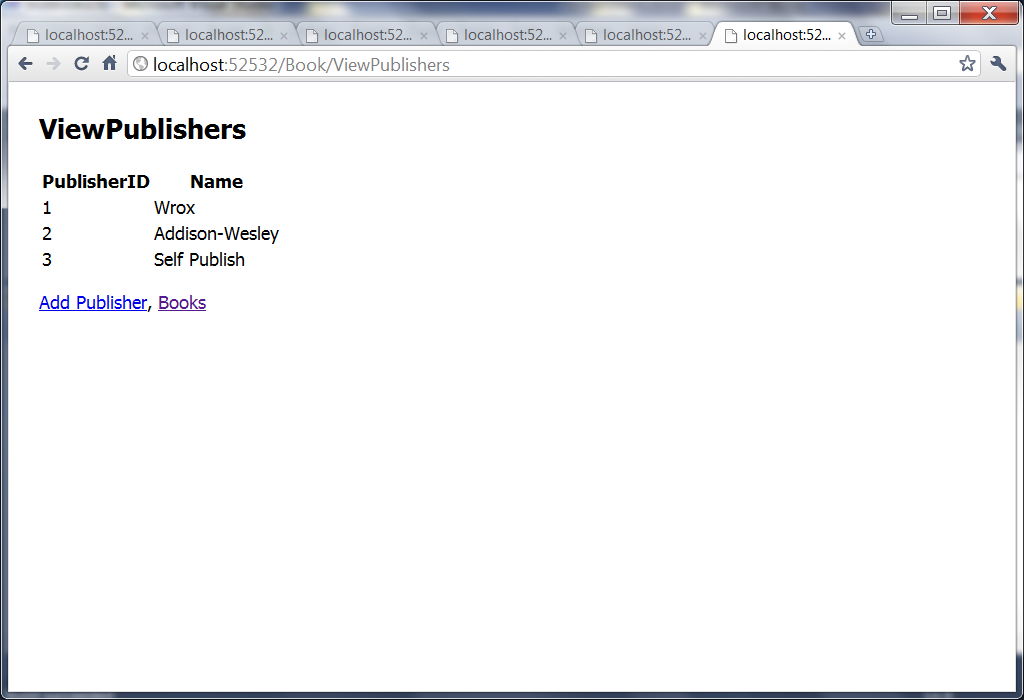 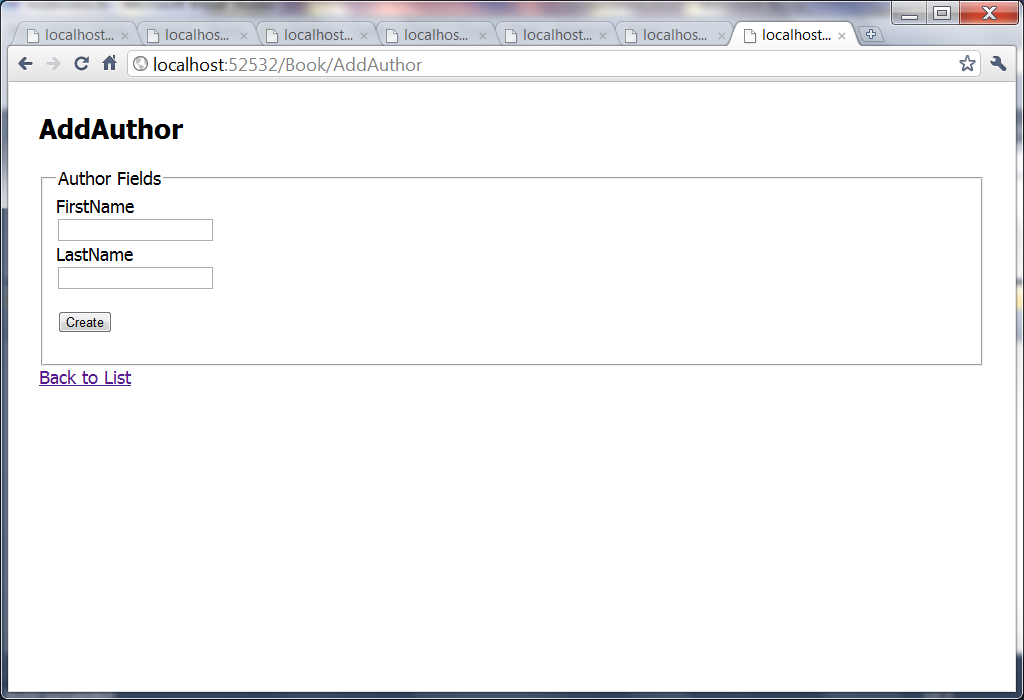 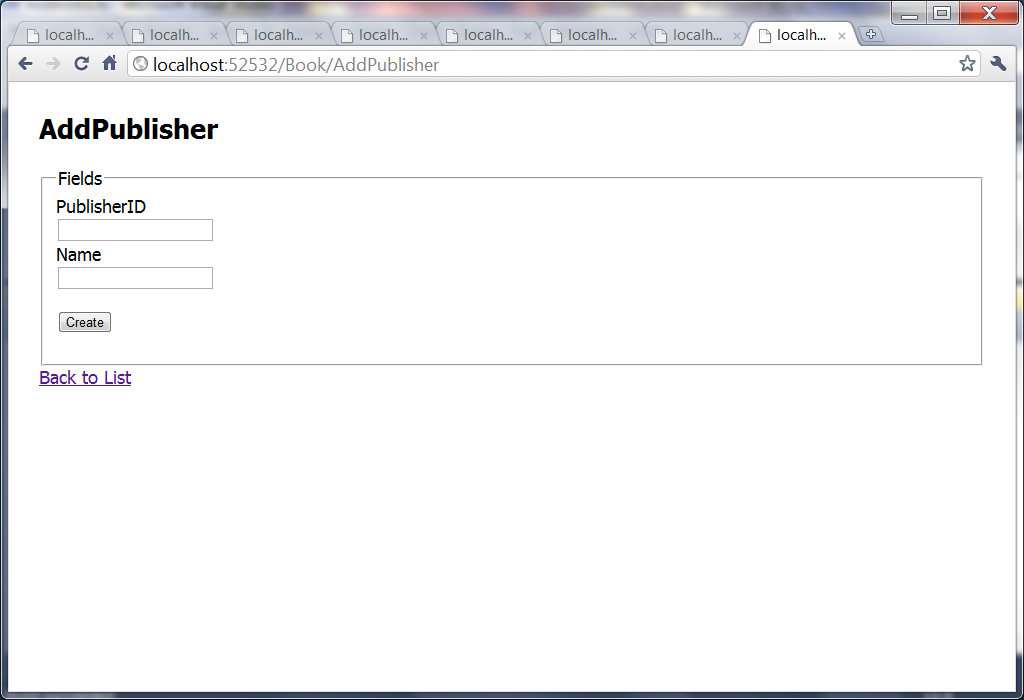 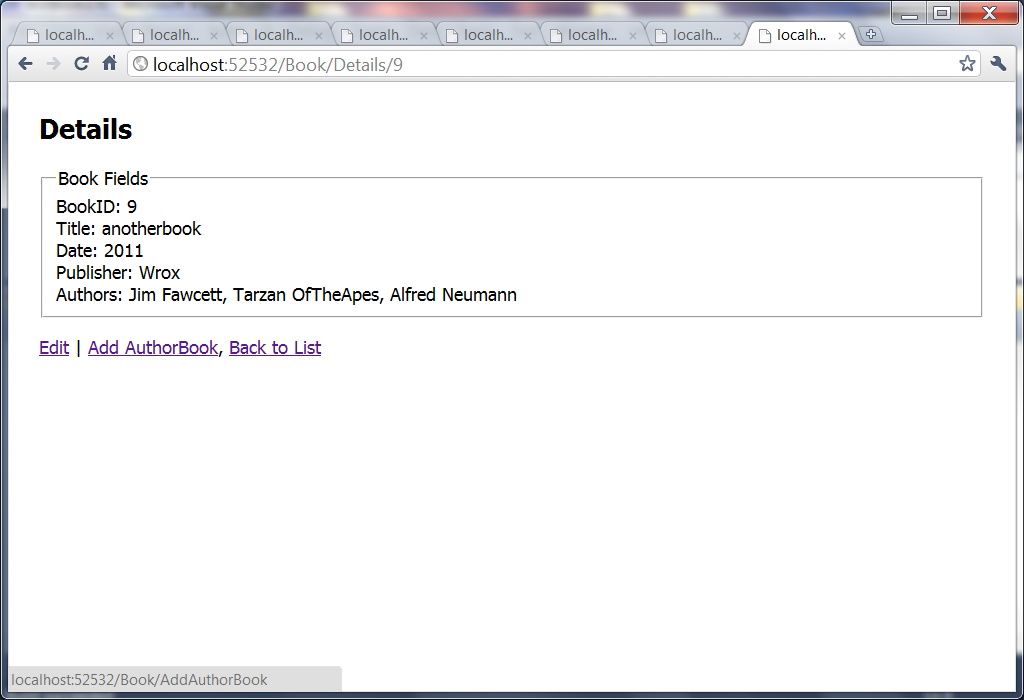 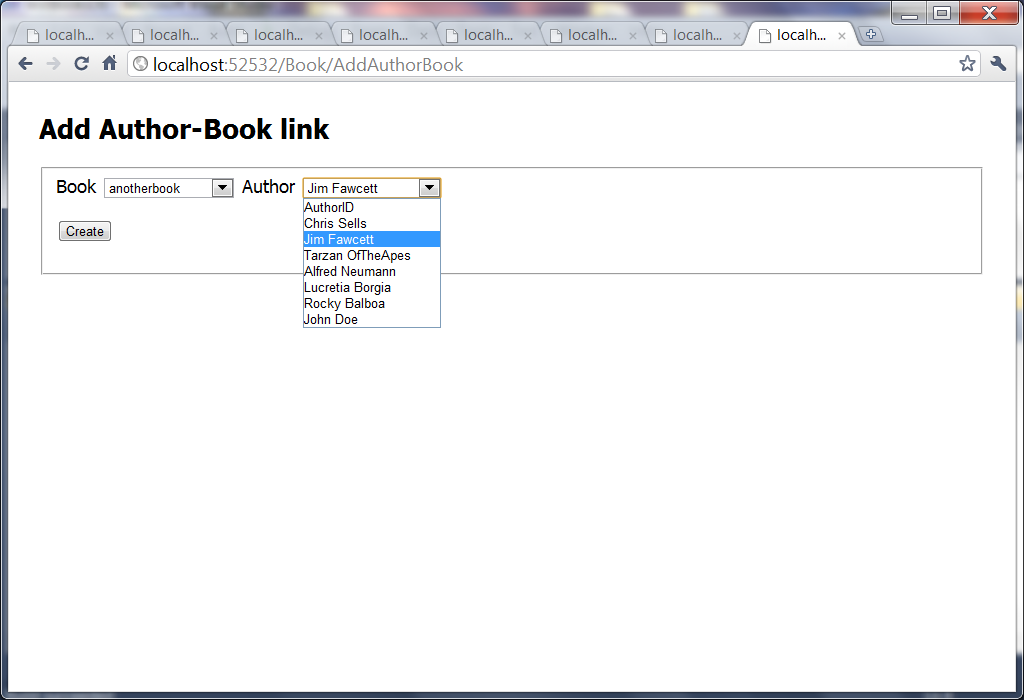 